During World War I, President Woodrow Wilson and other U.S. political leaders were concerned about disunity among the American people. They were particularly anxious that so-called hyphenated Americans, Americans born abroad or of foreign heritage, might prove disloyal. For example, Irish-Americans might be bitter at British rule in Ireland or German-Americans could be sympathetic to Germany. In response, U.S. leaders launched a widespread “Americanization” campaign involving both government agencies and private organizations. This poster, was issued by the National Americanization Committee of New York, a private organization prominently involved in the campaign. The committee was headed by Frances Alice Kellor (1873–1952) a scholar, social reformer, and expert on immigration and women’s issues. The patriotic text, "The Flag Speaks," was written by Franklin K. Lane, a California politician who served as secretary of the interior (1913–20). 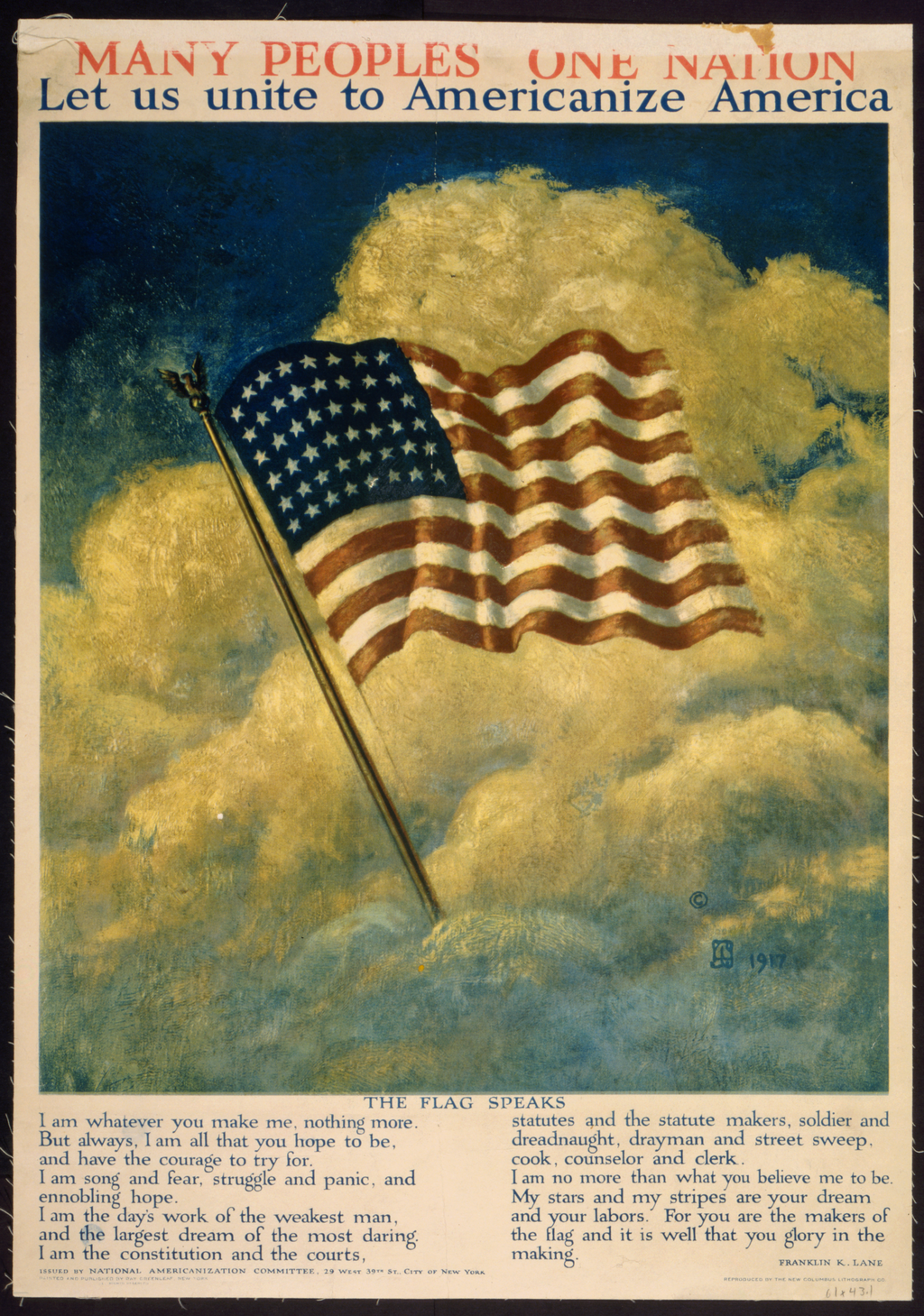 